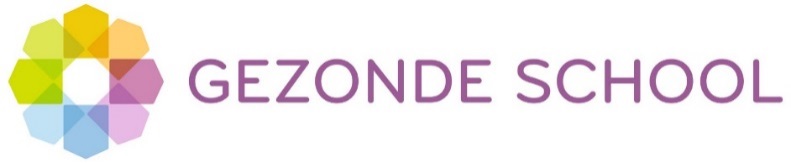 Medewerkers Programma Gezonde School 2017-2020 (versie september 2020)Samenhang en aansturingSamenhang en aansturingProgrammaleider: Arianne Westhuis arianne.westhuis@gezondeschool.nl                                   06 - 36 34 27 62 / werkdagen: ma t/m vrij Beleidsadviseur: Marjolein Biermansmarjolein.biermans@gezondeschool.nl 06 - 52 44 75 40Programma-assistenten:info@gezondeschool.nlRachel van Wijngaarden
Fabienne Boonstrarachel.van.wijngaarden@gezondeschool.nl                          06 - 40 21 59 78 / 030 - 252 30 04fboonstra@ggdghor.nl 06 - 40 74 62 32 / 030 - 252 30 04Project OndersteuningsaanbodProject OndersteuningsaanbodProjectleider: Manon van der Polm.vanderpol@mboraad.nl / 0348 - 75 35 46werkdagen: ma - di - vrij Aan dit project wordt bijgedragen door: Aan dit project wordt bijgedragen door: Petra van der Busse p.vanderbusse@mboraad.nl
info@gezondeschool.nl Natascha Ponsioen (Beleidsadviseur Gezond MBO)n.ponsioen@mboraad.nlProject DeskundigheidsbevorderingProject DeskundigheidsbevorderingProjectleider: Boukje van Vlokhovenboukjevanvlokhoven@vo-raad.nl werkdagen: ma - di - do - vrijAan dit project wordt bijgedragen door: Aan dit project wordt bijgedragen door: Lise Albers (projectmedewerker)lise.albers@rivm.nlThea Aartsma (informatiespecialist)taartsma@ggdghor.nlKaren Arentsen (project-assistent)karentsen@ggdghor.nlFabienne Boonstra (programma-assistent)fboonstra@ggdghor.nlinfo@gezondeschool.nlProject Vignet Gezonde SchoolProject Vignet Gezonde SchoolProjectleider: Michaela Schönenbergermschonenberger@ggdghor.nl / 06 - 36 17 29 73werkdagen: ma - di - do - vrijAan dit project wordt bijgedragen door: Aan dit project wordt bijgedragen door: Lianne Duijs (projectmedewerker)lduijs@ggdghor.nlThea Aartsma (informatiespecialist)taartsma@ggdghor.nl                    Karen Arentsen (projectassistent) karentsen@ggdghor.nlinfo@gezondeschool.nlEstella Beek (communicatieadviseur)
ebeek@ggdghor.nlProject Onderhoud en doorontwikkeling aanpak Gezonde SchoolProject Onderhoud en doorontwikkeling aanpak Gezonde SchoolProjectcoördinator: Monique Leijenmonique.leijen@rivm.nl / 06 - 55 27 03 43werkdagen: ma t/m doProjectleider: Vivian Kruitwagen vivian.kruitwagen@rivm.nl / 06 - 21 49 44 32werkdagen: ma - di - do (oneven weken: ook woe) Aan dit project wordt bijgedragen door: Aan dit project wordt bijgedragen door: Marije van Koperen (senior projectmedewerker)marije.van.koperen@rivm.nl / 06 - 50 05 17 96Lise Albers (projectmedewerker) lise.albers@rivm.nlSonja Sligchers (projectondersteuner)sonja.sligchers@rivm.nlLieke van Duin (junior medewerker)lieke.van.duin@rivm.nlProject Digitale ondersteuning (website) Project Digitale ondersteuning (website) Projectleider: a.i. Myronne Heckmannmyronne.heckmann@rivm.nl / 06 - 50 29 03 20werkdagen: ma - di - do - vrAan dit project wordt bijgedragen door: Aan dit project wordt bijgedragen door: Odile van Iersel (projectmedewerker communicatie)odile.van.iersel@rivm.nlOlivia Bertrand (communicatiemedewerker)olivia.bertrand@rivm.nlGlynis Kromopawiro (redacteur)glynis.kromopawiro@rivm.nlProject CommunicatieProject CommunicatieProjectleider: Martijn Sobelsmartijn.sobels@gezondeschool.nl / 06 - 20 13 34 92werkdagen: di - doAan dit project wordt bijgedragen door: Aan dit project wordt bijgedragen door: Estella Beek (communicatieadviseur)
ebeek@ggdghor.nlOlivia Bertrand (communicatiemedewerker)olivia.bertrand@rivm.nlOdile van Iersel (projectmedewerker communicatie)odile.van.iersel@rivm.nlGlynis Kromopawiro (redacteur)glynis.kromopawiro@rivm.nlMarissa van der Valk (communicatiemedewerker)m.vandervalk@mboraad.nlRachel van Wijngaarden (projectmedewerker communicatie)
rachel.van.wijngaarden@gezondeschool.nlProject Monitoring en evaluatieProjectcoördinator: Monique LeijenProjectcoördinator: Monique Leijenmonique.leijen@rivm.nl / 06 - 55 27 03 43werkdagen: ma t/m doProjectleider: Marije van KoperenProjectleider: Marije van Koperenmarije.van.koperen@rivm.nl / 06 - 50 05 17 96werkdagen: ma - di - woe (ocht) - do - vrij (ocht)Aan dit project wordt bijgedragen door: Aan dit project wordt bijgedragen door: Aan dit project wordt bijgedragen door: Sovianne ter Borg (wetenschappelijk onderzoeker Voeding en Gezondheid)Sovianne ter Borg (wetenschappelijk onderzoeker Voeding en Gezondheid)sovianne.ter.borg@rivm.nlMarjolein de Jong (medewerker Monitoring Gezonde School)Marjolein de Jong (medewerker Monitoring Gezonde School)marjolein.de.jong@rivm.nlLieke van Duin (junior medewerker)Lieke van Duin (junior medewerker)lieke.van.duin@rivm.nlStimuleringsregeling Gezonde Relaties & SeksualiteitStimuleringsregeling Gezonde Relaties & SeksualiteitProjectleider: Merel Hendriksm.hendriks@mboraad.nl / 06 - 52 28 33 00Marlies Mast (projectmedewerker)m.mast@mboraad.nl info@gezondeschool.nl Estella Beek (communicatieadviseur)ebeek@ggdghor.nlStimuleringsregeling Gezonde Relaties & Seksualiteit, aanvullendStimuleringsregeling Gezonde Relaties & Seksualiteit, aanvullendProjectleider: Sabine Neppelenbroeksneppelenbroek@ggdghor.nl / 06 – 40 99 03 02werkdagen: ma – di – woe (ocht) – do - vrij-(even weken) Lianne Duijs (projectmedewerker)lduijs@ggdghor.nlAngela van Dam (project-assistent)avandam@ggdghor.nlinfo@gezondeschool.nlSubsidieregeling Jong Leren Eten – Lekker naar buiten!Subsidieregeling Jong Leren Eten – Lekker naar buiten!Fabienne Boonstra (projectmedewerker)fboonstra@ggdghor.nlsubsidiejle@gezondeschool.nlSubsidieregeling WatertappuntenSubsidieregeling WatertappuntenProjectleider: Michaela Schönenbergermschonenberger@ggdghor.nl / 06 - 36 17 29 73werkdagen: ma - di - do - vrijAngela van Dam (project-assistent)avandam@ggdghor.nlinfo@gezondeschool.nlOverigenOverigenAnneke Risselada (projectleider namens PO-Raad)a.risselada@poraad.nlNatascha Ponsioen (beleidsadviseur Gezond MBO)n.ponsioen@mboraad.nl